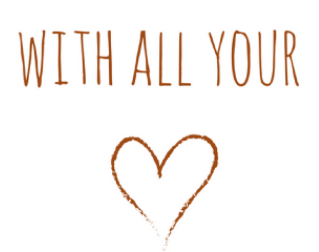 October 24, 202122nd Sunday after PentecostCarson City United Methodist Church10:30 amPrelude/Greeting*Indicates stand as you are ableCall to WorshipL: Look at the birds of the air; they do not sow or reap or store away in barns, and yet your heavenly Father feeds them. P: Are we not much more valuable than they?L: See how the flowers of the field grow. They do not labor or spin. P: Yet Solomon in all his splendor was not dressed like one of these. L: If that is how God clothes the grass of the field, how much more will God clothe us.P: So, let us stop worrying, saying, ‘What shall we eat?’ or ‘What shall we drink?’ or ‘What shall we wear?’L: But let us first seek his kingdom and his righteousness, and all these things will be given to you as well. *Hymn:  Wonderful Words of Life UMH 600Opening Prayer: (unison) Francis of Assisi 1182-1226May the strength of God pilot us.  May the power of God preserve us.  May the wisdom of God instruct us.May the hand of God protect us.  May the way of God direct us. May the shield of God defend us. May the Host of God guard us against the snares of evil and temptation in the world. May Christ be with us, Christ before us, Christ in us, Christ over us. May your salvation, O Lord, be always ours this day and forever more. AMENContemporary Song:  Eye of the Storm (Ryan Stevenson)OfferingDoxology UMH 95Offertory PrayerGospel Reading: MATTHEW 24:35Old Testament: ISAIAH 55:10-11Epistle Lesson: 1 PETER 1:23-25Worship War Zone Song: This train is bound                                                 for Glory (VBS)						Children’s ChurchTHE MESSAGEContemporary Song: Don’t Tread on Me 			(We the Kingdom)Sharing of our Joys and ConcernsCall to Prayer: See Ye First UMH 405Pastoral Prayer*Hymn: Standing on the Promises UMH 374BenedictionCCUMC – Announcements & Upcoming Events: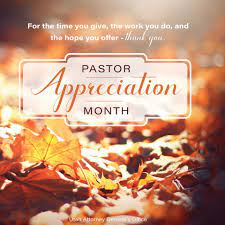 =========================================Offering envelopes are here and ready to be picked up. If you want a box and your name is not found- there are extra. Just let Wally know what your envelope number is, and she will keep a record of your giving.  They are located on the table at south end of foyer. ========================================Ad Board/Finance meeting: Oct 27th @ 6:00 pm.========================================CCUMC presents its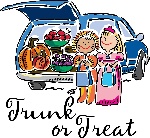 12th Annual Trunk-Or-Treat     on Halloween Night 5:30-7:30 pm            A Safe, Fun Way for Children to Trick-or-TreatHalloween Candy Donations: There is a box located in the Church Foyer labeled for Halloween candy donations.  There is also a sign-up sheet located on the Welcome Desk for those who would like to provide a vehicle and/or decorated during this event.========================================Announcements cont’d========================================Commission on Aging Luncheons: starting in Nov COA will serve meals every Tues & Thur starting @ Noon.  If you are interested in attending, please contact church office.  ========================================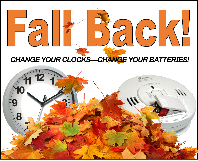 Daylight Savings Ends		Nov 7th========================================OCC Shoebox: Deadline for collection is Sun, 11/14.More information to come.========================================Christmas is coming.  It is not too soon to think about decorating.  Carson City United Methodist Church is selling evergreen wreaths on a 10” base with 2 pinecones and a red bow for $20.00.  Contact CCUMC at 989-584-3797 to place an order.  Proceeds go toward CCUMC mortgage.  The more we sell, the greater the debt reduction. Deadline is Nov 21st.  Money is due by deadline.  Delivery to be announced.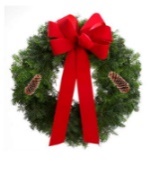 ========================================The Thanksgiving committee has met and decided that there will be an in-person dinner this year.  Wally will be buying everything needed. We need a donation of your time on that Thursday. It can be 1/2 hour or more.  Please come and help us make this day great for others. It is a blessing to them and in turn to those who hear their gratitude and fellowship. The busiest time is getting food onto the steam table so that starts at 10am. Come join us and make the day special for others.========================================Serving and Supporting Sunday Worship Audio/Video:  Pat MonroeChildren’s Ministry Audio/Video: Colin FitzpatrickJoys, Concerns & Prayer RequestFor those battling cancers:Beth Grienke, Jim Dunlap, Carolyn Nykerk, Ray SeamanFor everyone who needs support, guidance or has health concerns.Monthly Giving10/03 $3596.99   10/10 $2523.5710/17/21 $1042.57Nursery Schedule10/24 Tara Butler     10/31 Roberta KileLighting of Candles  10/31 Collin BenjaminPassing of Collections PlateChildren’s Church10/24 Roberta KileOur Church in Ministry This Week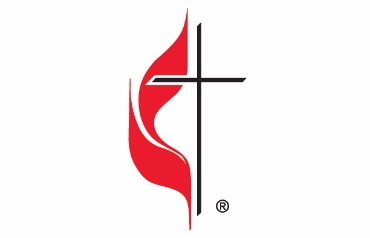 Carson City United Methodist ChurchLocation: 119 East Elm St., Carson City, MIMail: PO Box 298, Carson City, MI 48811Phone: 989-584-3797   Email: carsoncityumc@gmail.comWebsite: carsoncityumc.comOffice Hours: Monday-Thursday, 9:00 am-12:00 pmAfter hours by appointmentPastor: Ian McDonald 906-322-5318Secretary: Bonnie Seaman 989-763-1674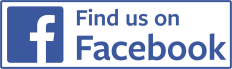 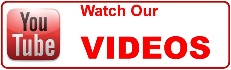 Weekly Sunday Bulletin now available on our website@ www.carsoncityumc.com	“Good Father, the thought that You would sing over me in joy is such an assurance and comfort.  Thank you”Sun 6:30-8 pm Women’s GroupMon 6:30-8 pmPT ClassTue 6:00-8pmCub ScoutsWed 6:30-8pmARKWed 6:30-8pmARKWed 6:30-8pmARK